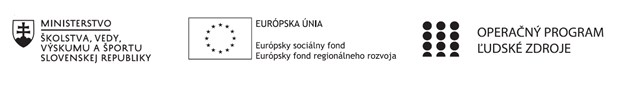 Správa o činnosti pedagogického klubu Príloha:Prezenčná listina zo stretnutia pedagogického klubuPríloha správy o činnosti pedagogického klubu                                                                                             PREZENČNÁ LISTINAMiesto konania stretnutia: Gymnázium, Hlinská 29, Žilina Dátum konania stretnutia: 	24.1.2022Trvanie stretnutia: 		od 16:00 hod	do 19:00 hod	Zoznam účastníkov/členov pedagogického klubu:Meno prizvaných odborníkov/iných účastníkov, ktorí nie sú členmi pedagogického klubu  a podpis/y:Prioritná osVzdelávanieŠpecifický cieľ1.1.1 Zvýšiť inkluzívnosť a rovnaký prístup ku kvalitnému vzdelávaniu a zlepšiť výsledky a kompetencie detí a žiakovPrijímateľGymnáziumNázov projektuGymza číta, počíta a bádaKód projektu  ITMS2014+312011U517Názov pedagogického klubu GymzaMatDátum stretnutia  pedagogického klubu24.1.2022Miesto stretnutia  pedagogického klubuGymnázium, Hlinská 29, ŽilinaMeno koordinátora pedagogického klubuMgr.Tatiana HikováOdkaz na webové sídlo zverejnenej správywww.gymza.skManažérske zhrnutie:Vyhodnotenie činnosti pedagogického klubu. Výsledky práce učiteľov vo vyučovacom procese. SWOT analýzaKľúčové slová: klady, zápory v práci učiteľa, výsledkyHlavné body, témy stretnutia, zhrnutie priebehu stretnutia: Činnosť klubu bola orientovaná na rozvoj IKT zručností učiteľa so zameraním na program Excel. Učitelia sa sústredili na využitie programu vo vyučovacom procese najmä pri spracovaní údajov, vyhodnotení a prezentácii výsledkov pri riešení úloh z praxe. Úzko spolupracovali s učiteľmi informatiky, nakoľko tento program rozširuje možnosti uplatnenia žiakov aj v pracovnom živote.Činnosť žiakov orientovali na prax v tematickom celku Stereometria, kde motivovali žiakov aj k rozvoju emocionality pri riešení projektovej úlohy.Pri hodnotení svojej práce sa učitelia zamerali aj na nedostatky napr. nedostatok času pri riešení praktických úloh, stručnej komunikácii vzhľadom k rozsahu učiva, ktoré je nevyhnutné precvičiť so žiakmi. Ideálne by bolo naplnenie cieľov o medzipredmetových vzťahoch, ktoré je problém dodržať aj vzhľadom na zložitú pandemickú situáciu. Závery a odporúčaniaUčitelia zhodnotili stretnutia ako prínosné pri ich osobnostnom rozvoji, motivačné pre nich aj samotných žiakov a chcú pokračovať pri riešení tém aj v ďalšom období .Vypracoval (meno, priezvisko)PaedDr. Antónia Bartošová  Dátum24.1.2022PodpisSchválil (meno, priezvisko)Mgr. Tatiana HikováDátum24.1.2022PodpisPrioritná os:VzdelávanieŠpecifický cieľ:1.1.1 Zvýšiť inkluzívnosť a rovnaký prístup ku kvalitnému vzdelávaniu a zlepšiť výsledky a kompetencie detí a žiakovPrijímateľ:GymnáziumNázov projektu:Gymza číta, počíta a báda Kód ITMS projektu:312011U517Názov pedagogického klubu:GymzaMatč.Meno a priezviskoPodpisInštitúcia1.PaedDr. Antónia BartošováGymnázium2.Mgr. Tatiana HikováGymnázium3.PaedDr. Andrea Bednárová, PhD. Gymnázium4.RNDr. Nataša GerthofferováDOVGymnáziumč.Meno a priezviskoPodpisInštitúcia